              УТВЕРЖДАЮПредседатель комитета по образованию города Барнаула Н.В. Полосина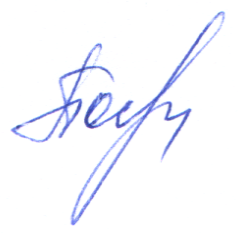                                                                                                                                                                                             12.02.2019ПЛАНпо устранению недостатков, выявленных в ходе независимой оценки качества условий оказания услугмуниципального бюджетного дошкольного образовательного учреждения центра развития ребенка – «Детский сад №226» (МБДОУ ЦРР – «Детский сад №226»)на 2019 годНедостатки, выявленные в ходе независимой оценки качества условий оказания услуг организациейНаименование мероприятия по устранению недостатков, выявленных в ходе независимой оценки качества условий оказания услуг организациейПлановый срок реализации мероприятияОтветственныйисполнитель(с указанием фамилии, имени, отчества и должности)Недостатки, выявленные в ходе независимой оценки качества условий оказания услуг организациейНаименование мероприятия по устранению недостатков, выявленных в ходе независимой оценки качества условий оказания услуг организациейПлановый срок реализации мероприятияОтветственныйисполнитель(с указанием фамилии, имени, отчества и должности)I. Открытость и доступность информации об организацииI. Открытость и доступность информации об организацииI. Открытость и доступность информации об организацииI. Открытость и доступность информации об организацииНе соответствует информация
 о деятельности организации социальной сферы, размещенной на общедоступных информационных ресурсах, ее содержанию и порядку (форме), установленным нормативными правовыми актамиНа сайте образовательной организации  http://ds-226.ucoz.ru в разделе «Сведения об образовательной организации» в подразделе «Основные сведения» разместить информацию о деятельности организации социальной сферы. Дополнить раздел  «Часто задаваемые вопросы»ФевральБачерова Наталья Николаевна, старший воспитатель Не соответствие  на официальном сайте организации социальной сферы информации о дистанционных способах обратной связи и взаимодействия с получателями услуг и их функционированиеНа сайте образовательной организации  http://ds-226.ucoz.ru  дополнить раздел «Обратная связь»Февраль Бачерова Наталья Николаевна, старший воспитательНе достаточно высокая доля получателей услуг, удовлетворенных открытостью, полнотой и доступностью информации о деятельности организации социальной сферы, размещенной на информационных стендах в помещении организации социальной сферы, на официальном сайте организации социальной сферы в сети «Интернет»На сайте образовательной организации  http://ds-226.ucoz.ru онлайн- анкетирование родителей о качестве условий оказания услуг организаций (наличие анкеты для опроса граждан или гиперссылки на нее). Рассмотрение результатов анкетирования на педагогических советах.ФевральБачерова Наталья Николаевна, старший воспитательII. Комфортность условий предоставления услуг, в том числе время ожидания предоставления услугII. Комфортность условий предоставления услуг, в том числе время ожидания предоставления услугII. Комфортность условий предоставления услуг, в том числе время ожидания предоставления услугII. Комфортность условий предоставления услуг, в том числе время ожидания предоставления услугНе достаточно высокая доля получателей услуг удовлетворенных комфортностью предоставления услуг организацией социальной сферыНа сайте образовательной организации http://ds-226.ucoz.ru обеспечить техническую возможность выражения получателем услуг мнения о качестве условий оказания услуг организацией социальной сферы.ИюньМаляревич Ольга Викторовна, заведующий Бачерова Наталья Николаевна, старший воспитательIII. Доступность услуг для инвалидовIII. Доступность услуг для инвалидовIII. Доступность услуг для инвалидовIII. Доступность услуг для инвалидовДоля получателей услуг, удовлетворенных доступностью услуг для инвалидовНа сайте образовательной организации http://ds-226.ucoz.ru в разделе «Сведения об образовательной организации» в подразделе «Материально-техническое обеспечение и оснащенность образовательного процесса» дополнить сведениями об услугах удовлетворенности  получателей услуг, удовлетворенных доступностью услуг для инвалидов   Март Бачерова Наталья Николаевна, старший воспитательIV. Доброжелательность, вежливость работников организацииIV. Доброжелательность, вежливость работников организацииIV. Доброжелательность, вежливость работников организацииIV. Доброжелательность, вежливость работников организацииНе достаточно высокая доля получателей услуг, удовлетворенных доброжелательностью, вежливостью работников организации социальной сферы, обеспечивающих первичный контакт и информирование получателя услуги при непосредственном обращении в организацию социальной сферыОрганизация и проведение не менее двух семинаров с работниками образовательной организации по вопросам соблюдения общих принципов профессиональной этики и правил внутреннего распорядка.Март,сентябрь Маляревич Ольга Викторовна, заведующий Бачерова Наталья Николаевна, старший воспитательНе достаточно высокая доля получателей услуг, удовлетворенных доброжелательностью, вежливостью работников организации социальной сферы, обеспечивающих непосредственное оказание услуги при обращении в организацию социальной сферыОрганизация и проведение не менее двух семинаров с работниками образовательной организации по вопросам соблюдения общих принципов профессиональной этики и правил внутреннего распорядка.Март,сентябрь Маляревич Ольга Викторовна, заведующий Бачерова Наталья Николаевна, старший воспитательНе достаточно высокая доля получателей услуг, удовлетворенных доброжелательностью, вежливостью работников организации социальной сферы при использовании дистанционных форм взаимодействияОрганизация и проведение не менее двух семинаров с работниками образовательной организации по вопросам соблюдения общих принципов профессиональной этики и правил внутреннего распорядка.Март, сентябрь Маляревич Ольга Викторовна, заведующий Бачерова Наталья Николаевна, старший воспитательV. Удовлетворенность условиями оказания услугV. Удовлетворенность условиями оказания услугV. Удовлетворенность условиями оказания услугV. Удовлетворенность условиями оказания услугНе достаточно высокая доля получателей услуг, которые готовы рекомендовать организацию социальной сферы родственникам и знакомымУстранение замечаний, выявленных в ходе опросов родителей воспитанников.СентябрьМаляревич Ольга Викторовна, заведующий Бачерова Наталья Николаевна, старший воспитательНе достаточно высокая доля получателей услуг, удовлетворенных организационными условиями предоставления услугУстранение замечаний, выявленных в ходе опросов родителей воспитанников.СентябрьБачерова Наталья Николаевна, старший воспитательНе достаточно высокая доля получателей услуг, удовлетворенных в целом условиями оказания услуг в организации социальной сферы  Устранение замечаний, выявленных в ходе опросов родителей воспитанников.СентябрьБачерова Наталья Николаевна, старший воспитатель